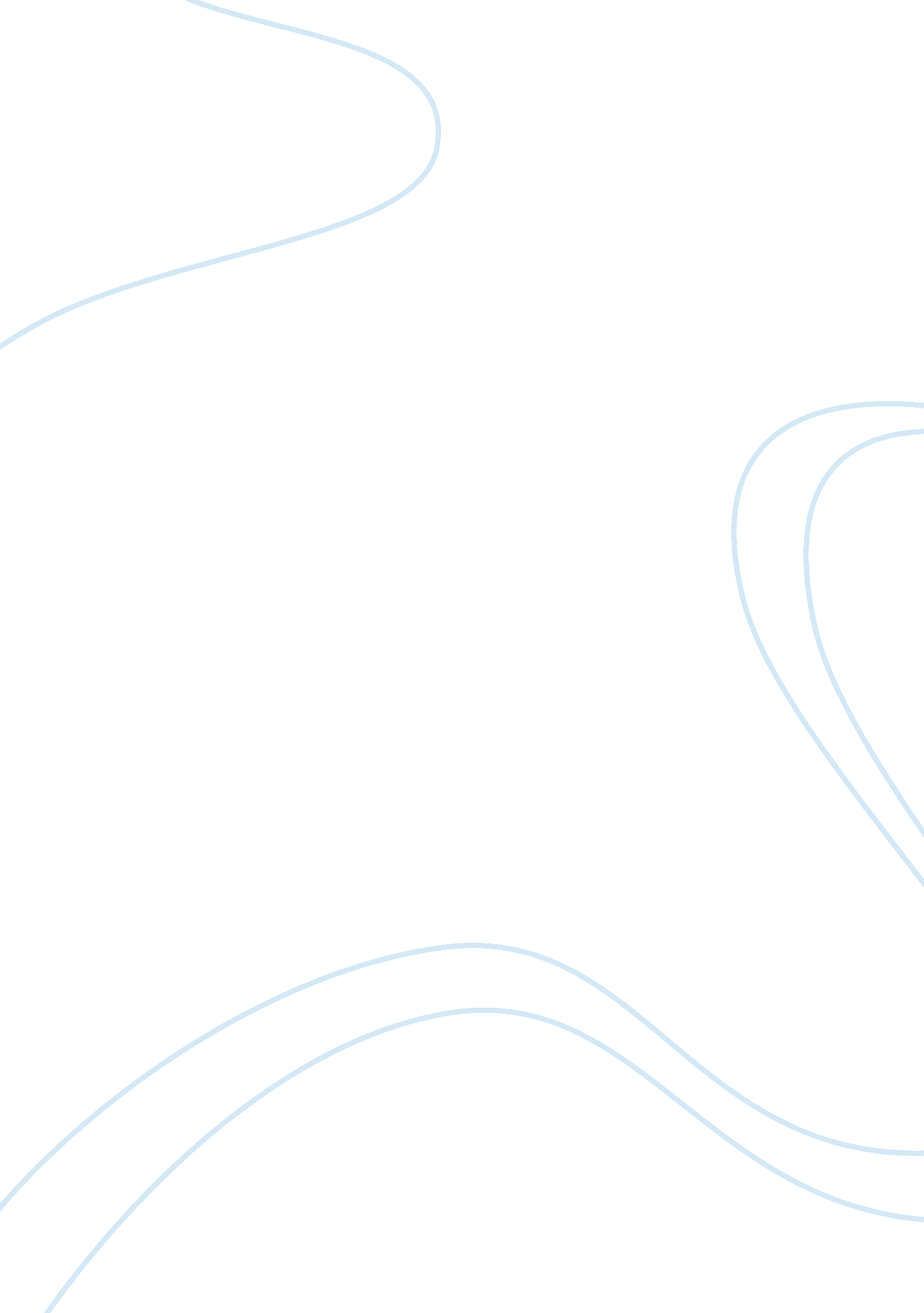 Education must be used as processors andArt & Culture, Dance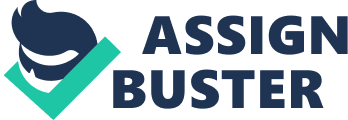 Education Kills creativity and doesn’t let everyone fulfil their dreams and abilities. Education systems treat all the children and students the same but it shouldn’t. Human beings are different and education just tells you to stick to the routine even when you know that you are learning things which you are not interested in at all. As Nelson Mandela has said,” Education is the most powerful weapon which you can use to change the world”. It is not education that kills creativity, it is teaching. But the most fortunate student that I am, I’ve had the teachers who’re always appreciated us to polish our creativity than forcing us to cram the printed words from the books. But in other institutions, teachers on the contrary, are measured by meeting their lesson plans rather than seizing a learning opportunity that present itself during a lesson. As William Burroughs has rightly said,” The aim of education is knowledge, not of facts, but of values. “ Creativity is killed because it all comes down to grades and the achievements academically. Those education systems measure intelligences by A*’s A’s. They are geared to push students into higher education levels even if they don’t want to. They say “ Math is better than Painting, Chemistry is more impressive than Dance and History is more useful than Poetry “ why? The most intelligent one is the one who creates, not the one who memorizes Sir Ken Robinson claims that:” Children are born with huge talents, wasted by the contemporary education system.” Our brains must be used as processors and not the hard disks.” Creativity involves breaking out of established patterns in order to look at things in a different way”. Creativity has the power, to incredibly alter the ways of the world for better. Instead of quelling it relentlessly and mercilessly, we should appreciate this highly valuable and exceptionally rare trait. 